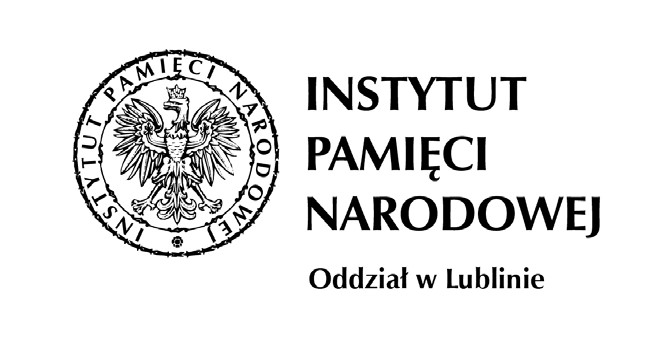 REGULAMIN Konkursu „Satyra stanu wojennego”Rozdział I Postanowienia ogólne § 1. Celem Konkursu „Satyra stanu wojennego” zwanego dalej „konkursem” jest przede wszystkim poznawanie i popularyzowanie wiadomości z najnowszej historii Polski. Uczestnicy konkursu muszą zapoznać się z najważniejszymi informacjami dotyczącymi stanu wojennego w Polsce uwzględniając w sposób szczególny formy oporu społeczeństwa polskiego przejawiające się między innymi satyrą polityczną publikowaną w niezależnych wydawnictwach. § 2. Podmiotem prowadzącym i realizującym konkurs jest Oddziałowe Biuro Edukacji Narodowej Instytut Pamięci Narodowej – KŚZpNP w Lublinie, ul. Wodopojna 2, 20-086 Lublin, zwany dalej „organizatorem”.Rozdział II Zasady uczestnictwa w konkursie § 3. Konkurs adresowany jest do uczniów szkół ponadpodstawowych.Uczniowie mogą brać udział w konkursie indywidualnie lub zespołowo (liczba osób 
w zespole max. 4 osoby).  Każda ze szkół może zgłosić dowolną liczbę uczestników indywidualnych oraz zespołów. Zgłoszenia prosimy przesyłać do 9 listopada 2020 roku drogą elektroniczną na adres agnieszka.skura@ipn.gov.pl wpisując w tytule wiadomości: konkurs – zgłoszenie. 
W treści wiadomości proszę o podanie następujących informacji:  imię i nazwisko uczestnika, klasa, szkoła. W jednej wiadomości można zgłosić dowolna liczbę uczestników. Każdy z zgłoszonych uczestników lub zespołów może przesłać tylko jedną pracę konkursową.  § 6. Prace konkursowe muszą mieć postać animacji poklatkowej (trwającej max. 60 sekund) prezentującej różnorodne formy niezależnej satyry politycznej podczas stanu wojennego 
z wykorzystaniem materiałów z epoki lub ich kopii (artykuły prasowe, zdjęcia, skany dokumentów, skany plakatów i rysunków itp.).Animacja poklatkowa (animacja stworzona na podstawie klatek będącymi zdjęciami) opiera się na tworzeniu filmów na podstawie wykonania szeregu ekspozycji danej sceny, za każdym razem z minimalnym przesunięciem. Po złożeniu w całość uzyskuje się płynny film ze zmieniającymi się scenami. Tematyka animacji musi nawiązywać do wydarzeń stanu wojennego w Polsce. Stworzoną animację należy nagrać na nośnik DVD. Poglądowe filmy znajdują się pod następującym adresem:https://lublin.ipn.gov.pl/pl5/aktualnosci/84777,Satyra-stanu-wojennego-uczniowie-pokazali-swoje-prace-Lublin-12-grudnia-2019.html Prace konkursowe na nośnikach DVD należy przesłać do 11 grudnia 2020 roku na adres Oddziałowe Biuro Edukacji Narodowej IPN w Lublinie, ul. Wodopojna 2, 20-086 Lublin, z dopiskiem „SATYRA STANU WOJENNEGO” (decyduje data stempla pocztowego). Do udziału w konkursie zostaną dopuszczone jedynie prace spełniające wymogi przedstawione w regulaminie. Prace konkursowe należy przesłać wraz z właściwymi, czytelnie wypełnionymi załącznikami. Organizator nie jest zobowiązany do zwrotu nadesłanych materiałów oraz zwrotu kosztów wynikających z przygotowań pracy konkursowej.  Uczestnictwo w konkursie jest równoznaczne z akceptacją niniejszego regulaminu.Rozdział III Tryb oceny prac konkursowych i przyznawania nagród § 7. Oceny prac dokonuje Komisja Konkursowa powołana przez organizatora.  W skład Komisji Konkursowej mogą wejść przedstawiciele organizatora oraz zaproszone przez organizatora osoby.Ocenie podlega zawartość merytoryczna pracy, kreatywność, estetyka wykonania, walory artystyczne, pomysłowość i oryginalność.Organizator upoważnia osoby zaproszone do składu komisji, o której mowa w ust. 2 § 8 do przetwarzania danych osobowych uczestników konkursu. § 8. W konkursie przyznawane są nagrody rzeczowe: I,II,III miejsce; Organizator zastrzega sobie prawo przyznania wyróżnień;Fundatorami nagród są Instytut Pamięci Narodowej oraz Narodowy Bank Polski Oddział w Lublinie.§ 9. Ogłoszenie i zarazem opublikowanie wyników konkursu nastąpi 16 grudnia 2020 r. na stronie internetowej organizatora oraz portalu Facebook. Dodatkowo laureaci konkursu zostaną powiadomieni o wynikach konkursu za pomocą poczty elektronicznej.Nagrody w ciągu 14 dni od ogłoszenia wyników konkursu zostaną przesłane pocztą na adresy szkół lub inne wskazane przez laureatów lub ich opiekunów. Rozdział IV Ochrona własności intelektualnej i danych osobowych § 10. Uczestnik konkursu oświadcza, że posiada pełnię praw autorskich do przedstawionej pracy konkursowej. Organizator nabywa z chwilą przekazania nagrody prawa autorskie do nagrodzonych prac konkursowych na polach eksploatacji wskazanych w art. 50 Ustawy o prawie autorskim i prawach pokrewnych z dnia 4 lutego 1994 r. (Dz. U. z 2019 r. poz. 1231 z późniejszymi zmianami), w tym w szczególności w zakresie: wprowadzenie do pamięci komputera; wytworzenia i zwielokrotnienia w dowolnej ilości egzemplarzy, za pomocą wszelkich dostępnych technik (w tym przede wszystkim techniką   cyfrową) na jakimkolwiek nośniku;  publicznego udostępniania w taki sposób, aby każdy mógł mieć do niej dostęp w miejscu czasie przez siebie wybranym, w szczególności poprzez umieszczenie na stronach internetowych Organizatora z możliwością nieograniczonego pobrania na urządzenia elektroniczne w formatach *ePub, *mobi, *PDF itp.;  prezentowania pracy konkursowej w prasie, telewizji, na stronach internetowych oraz wydawnictwach drukowanych i elektronicznych w celach informacyjno – promocyjnych Instytutu Pamięci Narodowej Komisji Ścigania Zbrodni przeciwko Narodowi Polskiemu a także publiczna prezentacja pracy  w postaci wystawy; wykorzystania pracy (w całości lub/i fragmencie) do celów naukowych  
i edukacyjnych w ramach realizacji misji edukacyjnej IPN. § 11. Opiekun merytoryczny/ uczestnik konkursu (lub oboje rodzice/opiekunowie prawni 
w przypadku uczestników niepełnoletnich) potwierdzą znajomość i akceptację regulaminu,   wyrażą zgodę na przetwarzanie danych osobowych Organizatorowi  oraz wyrażą zgodę na publikację nazwiska i wizerunku na stronie internetowej i innych kanałach komunikacyjnych Organizatora. Zgodnie z załącznikiem nr 1, 2 lub 3 regulaminu.  Opiekun merytoryczny/ uczestnik konkursu (lub oboje rodzice/opiekunowie prawni 
w przypadku uczestników niepełnoletnich) podają dane osobowe dobrowolnie.  Opiekun merytoryczny/ uczestnik konkursu (lub oboje rodzice/opiekunowie prawni 
w przypadku uczestników niepełnoletnich) mają prawo dostępu do danych osobowych, ich poprawiania oraz żądania zaprzestania ich przetwarzania. Żądanie zaprzestania przetwarzania danych osobowych jest równoznaczne z rezygnacją 
z udziału w konkursie. Dane osobowe będą przetwarzane przez czas niezbędny do przeprowadzenia konkursu, do momentu zakończenia publikacji na stronach internetowych organizatora, mediach 
i oficjalnych profilach w mediach społecznościowych organizatora, a następnie w związku z realizacją obowiązku archiwizacyjnego. Po upływie tego okresu dane osobowe zostaną usunięte. Rozdział V Postanowienia końcowe § 12. Organizator zastrzega sobie prawo wprowadzenia zmian w niniejszym regulaminie. Wszelkie dokonane przez organizatora zmiany regulaminu stają się obowiązujące po opublikowaniu ich na stronie internetowej organizatora. Decyzje Komisji Konkursowej są ostateczne i nie podlegają weryfikacji lub zaskarżeniu. W sprawach nieuregulowanych niniejszym regulaminem mają zastosowanie przepisy ustawy z dnia 23 kwietnia 1964 r. Kodeks cywilny oraz inne przepisy prawa powszechnie obowiązującego. 